Сет фуршетный №2Цена 23500тг. Количество 50 штук.Черный мини бургер с рыбкой (рыбная котлета 50гр)                10 штукПрофитроли с мясным муссом                                                       10штукГалантин из курицы на шпинатном спонжике                              10 штукОвощное канапе.                                                                              10штукАссорти из мини сладостей   в наборе                                           10штук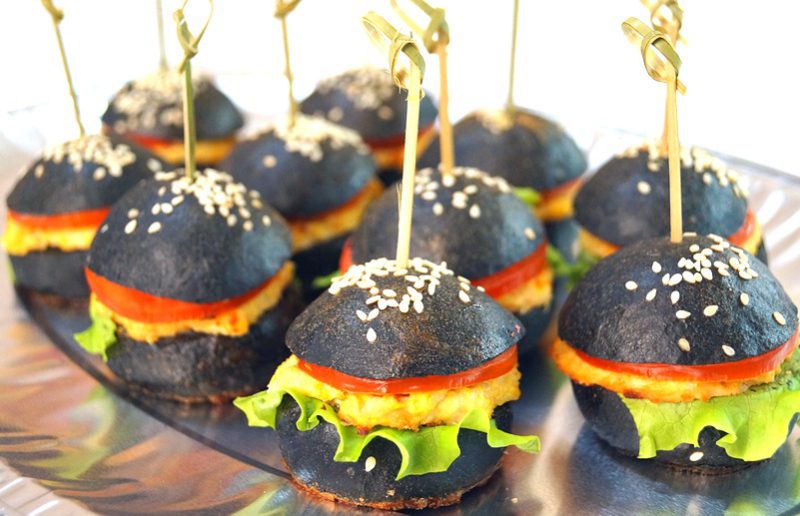 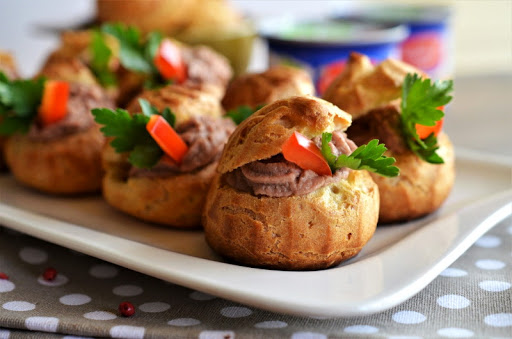 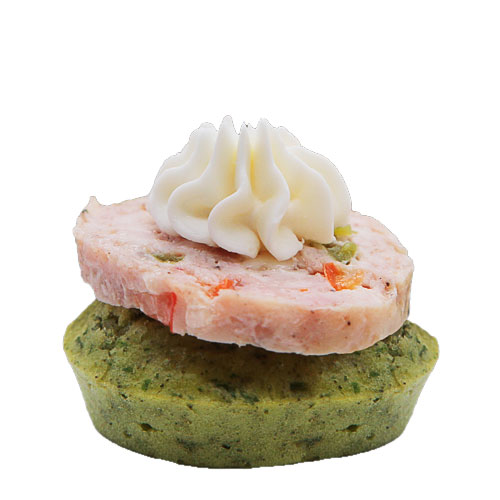 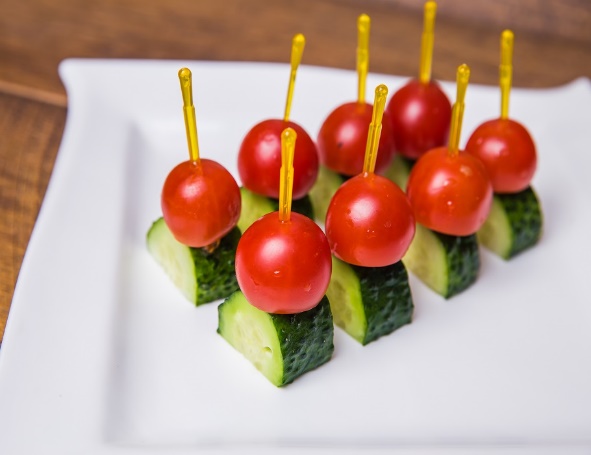 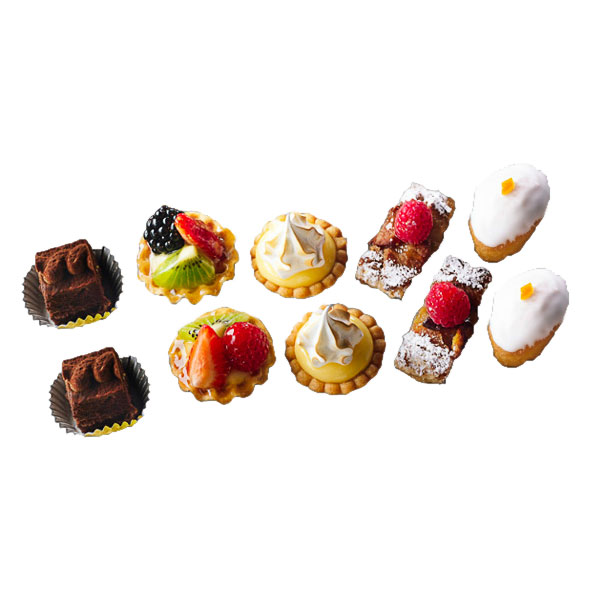 